    浙 江 理 工 大 学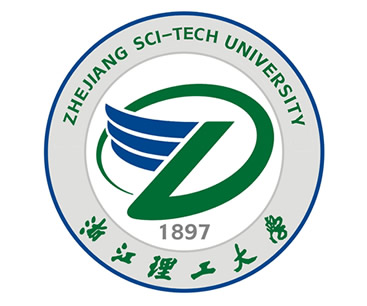 2024年硕士学位研究生招生考试业务课考试大纲         考试科目：生物化学                         代码：338                一、基本要求1. 掌握生物大分子蛋白质、核酸的结构、性质与功能。2. 掌握酶的基本概念、酶动力学、酶的催化机制等酶学基础知识。3. 掌握糖类、脂类、蛋白质、核酸等生物大分子代谢途径的构成、功能和调控。4. 掌握DNA的复制与修复、RNA的生物合成与加工、蛋白质的生物合成与加工等。5. 掌握重要的生物化学与分子生物学研究方法和技术。二、范围与要求（一）结构生物化学 1. 蛋白质的结构与功能：（1）氨基酸分类、结构、性质和功能，氨基酸的分离与纯化（2）肽与肽键，寡肽的理化性质，天然活性肽（3）蛋白质的结构、功能以及结构与功能的关系（4）蛋白质的分类、理化性质及研究技术和方法2. 核酸的结构与功能：（1）核苷酸的结构、组成及功能（2）核酸的化学组成、种类和理化性质（3）核酸的结构与功能（4）核酸的理化性质及研究技术和方法3. 酶学基础知识：（1）酶的化学本质和催化作用特点（2）酶的分类和命名（3）酶动力学及影响酶促反应的因素（4）酶的催化机制和酶活性调节（5）酶的活力测定及分离纯化（6）维生素与辅酶（二）代谢生物化学 1. 代谢总论、生物能学与生物氧化：（1）代谢的基本特征（2）高能键与高能生物分子（3）生物氧化特点，呼吸链，氧化磷酸化2. 糖类代谢：（1）糖酵解和三羧酸循环的细胞定位、代谢途径、能量变化、生物学意义及其调控（2）磷酸戊糖途径的细胞定位、主要反应、代谢调控及其生物学意义（3）糖异生作用的细胞定位、主要反应及其生物学意义（4）糖原的分解与合成，糖原代谢的细胞定位及调控3. 脂类代谢：（1）脂肪的水解与合成及其调控（2）脂肪酸的分解，酮体的生成和利用（3）脂肪酸的合成（4）脂肪酸代谢的调控4. 蛋白质降解和氨基酸代谢：（1）蛋白质水解和泛素化降解（2）氨基酸的脱氨基作用和氨的代谢转变（3）尿素的合成和尿素循环（4）氨基酸碳骨架的代谢5. 核苷酸的代谢：（1）核苷酸的生物合成及其调节（2）核苷酸的分解代谢（3）核苷酸代谢相关的疾病与药物6. 物质代谢相互联系：糖类、脂类、蛋白质和核酸代谢的相互联系（三）分子生物学1. DNA的复制、修复与突变：（1）DNA的复制体系，DNA的半保留复制和半不连续复制（2）原核生物DNA的复制过程和真核生物DNA复制的特点，DNA复制的忠实性和复制的调节 （3）DNA损伤的概念和修复的方式（4）DNA的突变，DNA的同源重组2. DNA转录与转录后加工：（1）原核和真核生物RNA聚合酶的特点（2）原核生物DNA转录，真核生物核基因的转录（3）原核和真核生物的转录后加工、RNA的编辑3. 基因组RNA的复制4. 蛋白质的生物合成与翻译后加工：（1）蛋白质的生物合成体系，核糖体结构与功能（2）遗传密码及其特性（3）原核生物蛋白质的合成过程和真核生物蛋白质合成的特点（4）蛋白质的翻译后加工5. 原核生物和真核生物的基因表达调控特点6. 重组DNA技术概述三、试卷题型选择题 20%名词解释 20%简答题 25%~30%问答题 30%~35%参考书目：《生物化学原理（第3版）》， 杨荣武主编，高等教育出版社，2018，ISBN：978-7-04-050081-3 